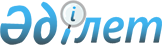 О внесении изменений в постановление Правительства Республики Казахстан от 31 декабря 2013 года № 1577 "О Стратегическом плане Национального космического агентства Республики Казахстан на 2014 - 2018 годы"
					
			Утративший силу
			
			
		
					Постановление Правительства Республики Казахстан от 28 мая 2014 года № 560. Утратило силу постановлением Правительства Республики Казахстан от 10 апреля 2015 года № 222

      Сноска. Утратило силу постановлением Правительства РК от 10.04.2015 № 222.      Правительство Республики Казахстан ПОСТАНОВЛЯЕТ:



      1. Внести в постановление Правительства Республики Казахстан от 31 декабря 2013 года № 1577 «О Стратегическом плане Национального космического агентства Республики Казахстан на 2014 – 2018 годы» (САПП Республики Казахстан, 2013 г., № 87, ст. 1083) следующие изменения:



      в Стратегическом плане Национального космического агентства Республики Казахстан на 2014 – 2018 годы, утвержденном указанным постановлением:



      в разделе «7. Бюджетные программы»:



      в подразделе «7.1. Бюджетные программы»:



      в бюджетной программе 001 «Услуги по формированию политики, координации и контроля в области космической деятельности»:



      в графе «2014 год» строки «объем бюджетных расходов» цифры «324 148» заменить цифрами «324 558»;



      в бюджетной программе 006 «Оплата услуг банкам-агентам по обслуживанию бюджетного кредита в рамках межправительственного соглашения»:



      в графе «2014 год» строки «объем бюджетных расходов» цифры «12 624» заменить цифрами «11 900»;



      в бюджетной программе 009 «Обеспечение управления космическими аппаратами»:



      в графе «2014 год» строки «объем бюджетных расходов» цифры «4 045 790» заменить цифрами «4 234 804»;



      в подразделе «7.2. Свод бюджетных расходов»:



      в графе «2014 год»:



      в строке «ВСЕГО бюджетных расходов» цифры «22 843 394» заменить цифрами «23 032 094»;



      в строке «текущие бюджетные программы» цифры «5 711 915» заменить цифрами «5 900 615».



      2. Настоящее постановление вводится в действие со дня его подписания и подлежит официальному опубликованию.      Премьер-Министр

      Республики Казахстан                       К. Масимов
					© 2012. РГП на ПХВ «Институт законодательства и правовой информации Республики Казахстан» Министерства юстиции Республики Казахстан
				